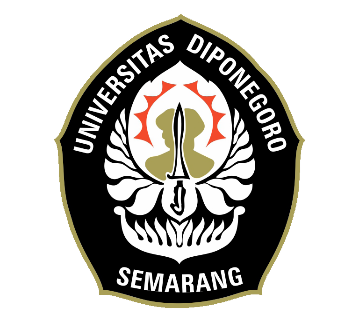 UNIVERSITAS DIPONEGOROREDESAIN PASAR RAWA BENING JAKARTA TIMURTUGAS AKHIR PERIODE XLVIDiajukan sebagai salah satu syarat untuk memperoleh gelar Ahli MadyaPUTRI MAYSURA NINGTYAS21020114060010FAKULTAS TEKNIKPROGRAM STUDI DIPLOMA III DESAIN ARSITEKTURSEMARANGJULI 2017